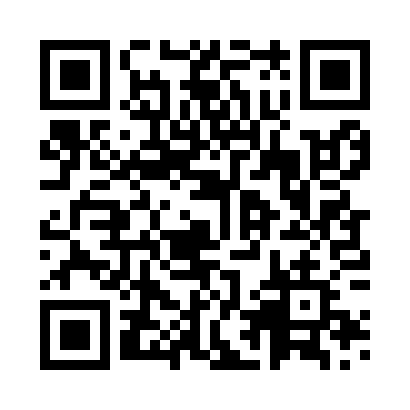 Prayer times for Buivydai, LithuaniaWed 1 May 2024 - Fri 31 May 2024High Latitude Method: Angle Based RulePrayer Calculation Method: Muslim World LeagueAsar Calculation Method: HanafiPrayer times provided by https://www.salahtimes.comDateDayFajrSunriseDhuhrAsrMaghribIsha1Wed3:085:451:236:349:0211:302Thu3:075:431:236:369:0411:313Fri3:065:411:236:379:0611:324Sat3:055:381:236:389:0811:335Sun3:045:361:236:399:1011:346Mon3:045:341:236:409:1211:347Tue3:035:321:236:419:1411:358Wed3:025:301:236:429:1611:369Thu3:015:281:236:449:1811:3710Fri3:005:261:226:459:1911:3711Sat3:005:251:226:469:2111:3812Sun2:595:231:226:479:2311:3913Mon2:585:211:226:489:2511:4014Tue2:575:191:226:499:2711:4115Wed2:575:171:226:509:2911:4116Thu2:565:161:226:519:3011:4217Fri2:555:141:226:529:3211:4318Sat2:555:121:236:539:3411:4419Sun2:545:111:236:549:3511:4420Mon2:535:091:236:559:3711:4521Tue2:535:071:236:569:3911:4622Wed2:525:061:236:579:4011:4723Thu2:525:051:236:589:4211:4724Fri2:515:031:236:589:4411:4825Sat2:515:021:236:599:4511:4926Sun2:505:001:237:009:4711:5027Mon2:504:591:237:019:4811:5028Tue2:494:581:237:029:4911:5129Wed2:494:571:247:039:5111:5230Thu2:494:561:247:039:5211:5231Fri2:484:551:247:049:5411:53